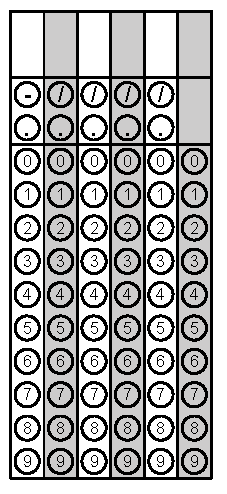 Problem 1Problem 2Gridded ResponseMondayFind the value of x. 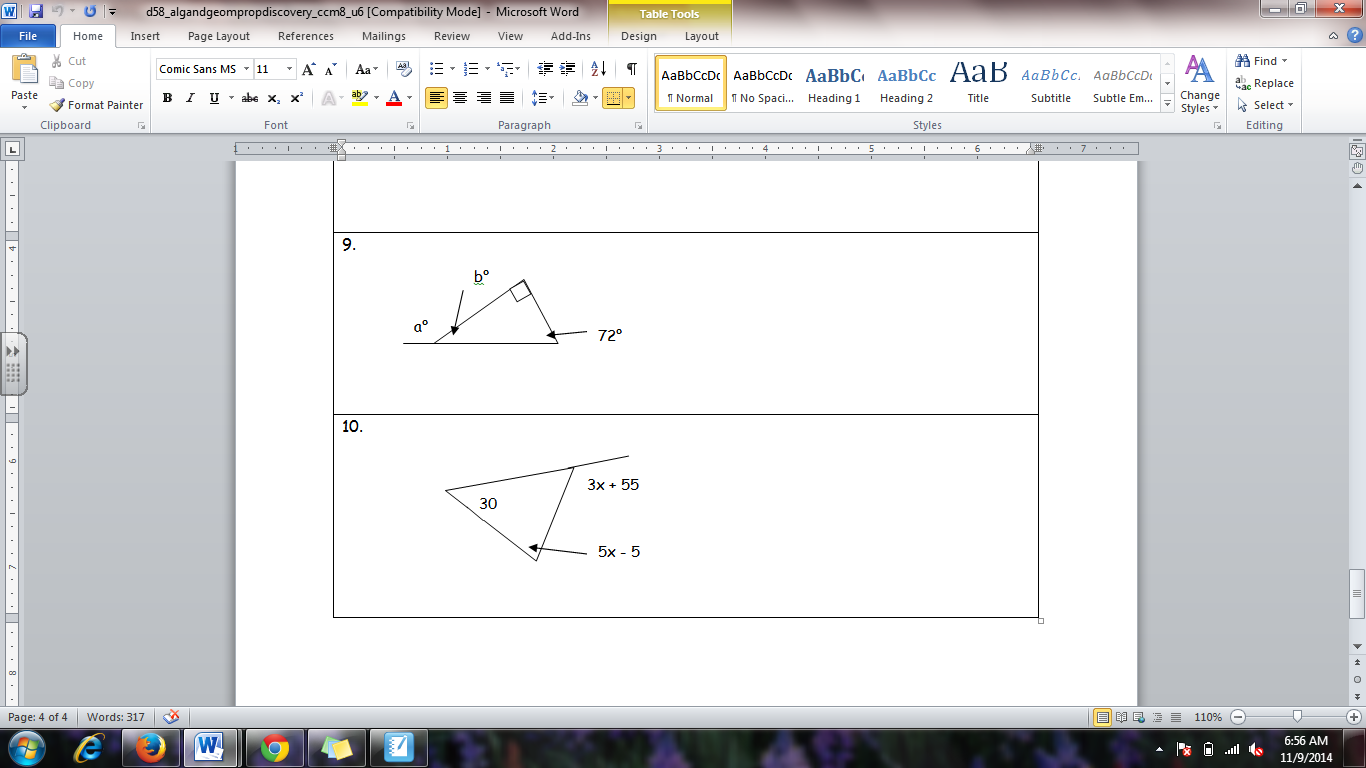 A triangle has side measurements of 15 cm, 20cm, and 25 cm. Is the triangle a right triangle? Problem 1TuesdaySarah graphed the points (-4, 8), (-2, 5), (-1, 6), and 
(-2, 3). Is this a function?What is the rate of change of the table below? 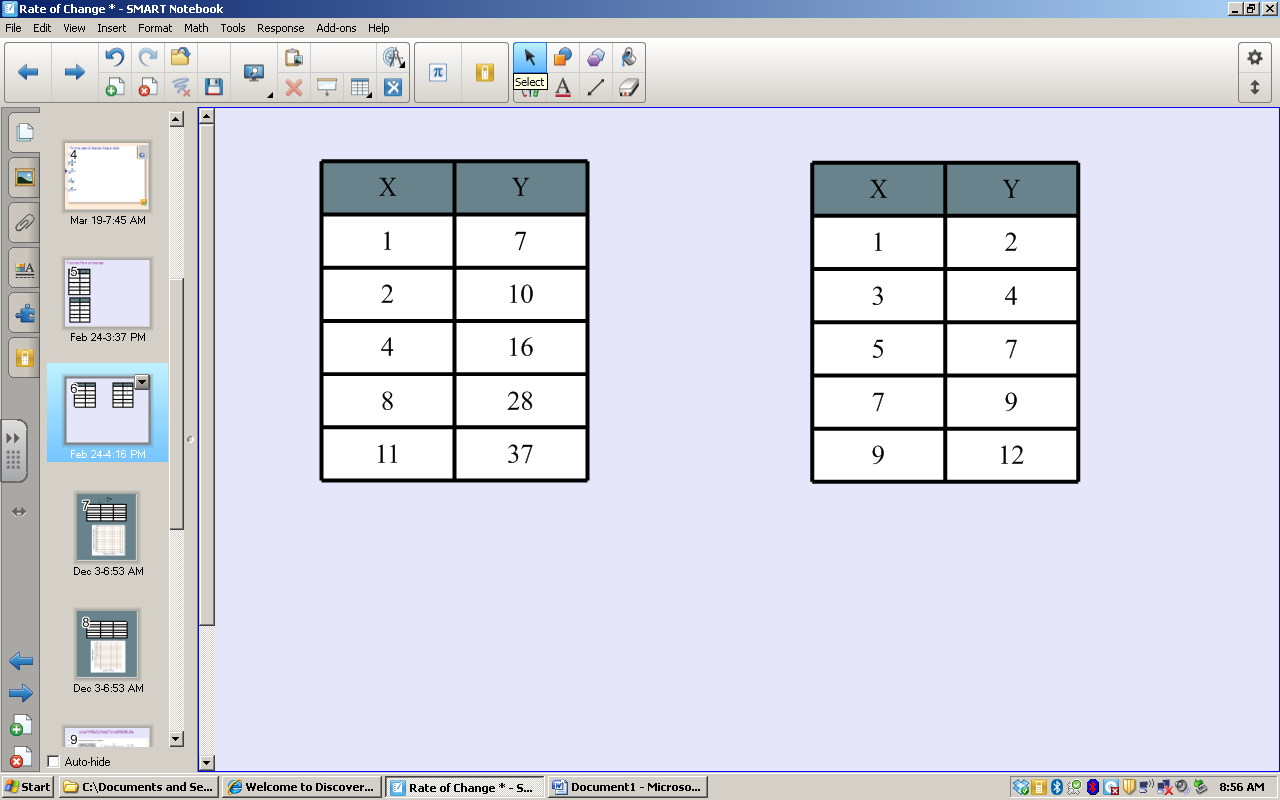 Problem 2WednesdayHunter is filling his swimming pool with water. Write a description of what is happening in the graph below. 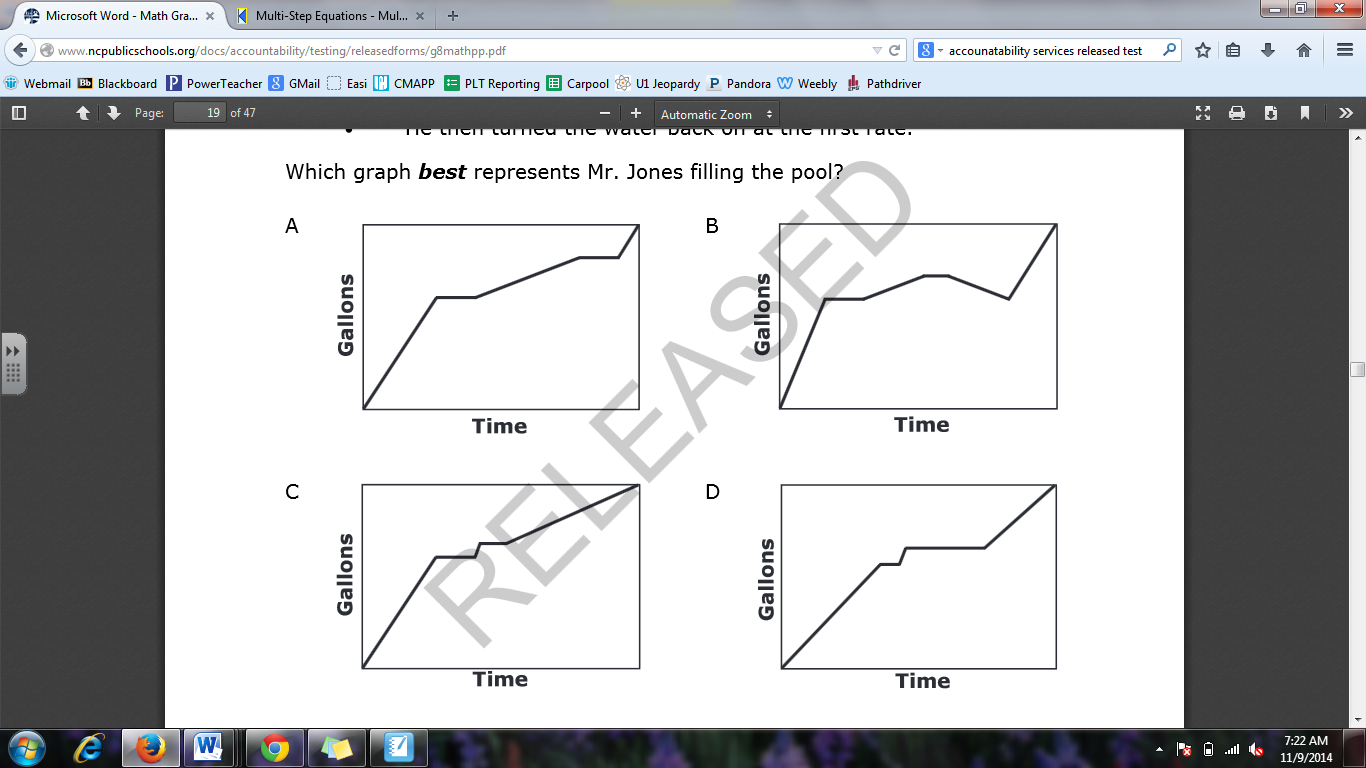 A cone has a radius of 10 inches and a height of 20 inches. Find the approximate volume of the cone to the nearest tenth.  Use 3.14 for π. Problem 2ThursdayAndy wants to purchase a car that has the best gas millage rate. Car 1 has gas mileage that can be described as y = 18x, where x is the number of gallon of gas used and y is the total miles driven. 
Car 2 has he gas mileage rate displayed in the table below. 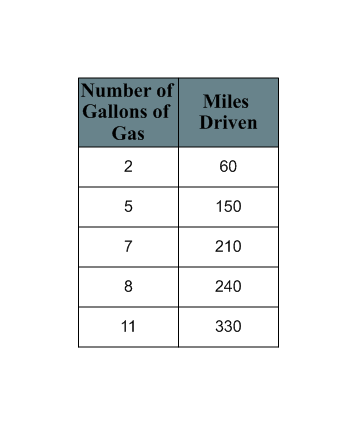 Which car should Andy buy? How many more miles per gallon can he drive with this car?Approximate the value of to the nearest hundredth. Problem 2FridayThe length of a rectangle is 5 centimeters less than twice the width.  The perimeter of the rectangle is 26 cm.  What are the dimensions of the rectangle?Using the equation find the value of x if y = 12. Problem 2